Matematika pro 8.A a 8.B (7. část)  Téma:Pythagorova věta v prostoru                            2. 11. 2020 Milí žáci, během on-line hodiny matematiky si vysvětlíme využití Pythagorovy věty v prostoru. 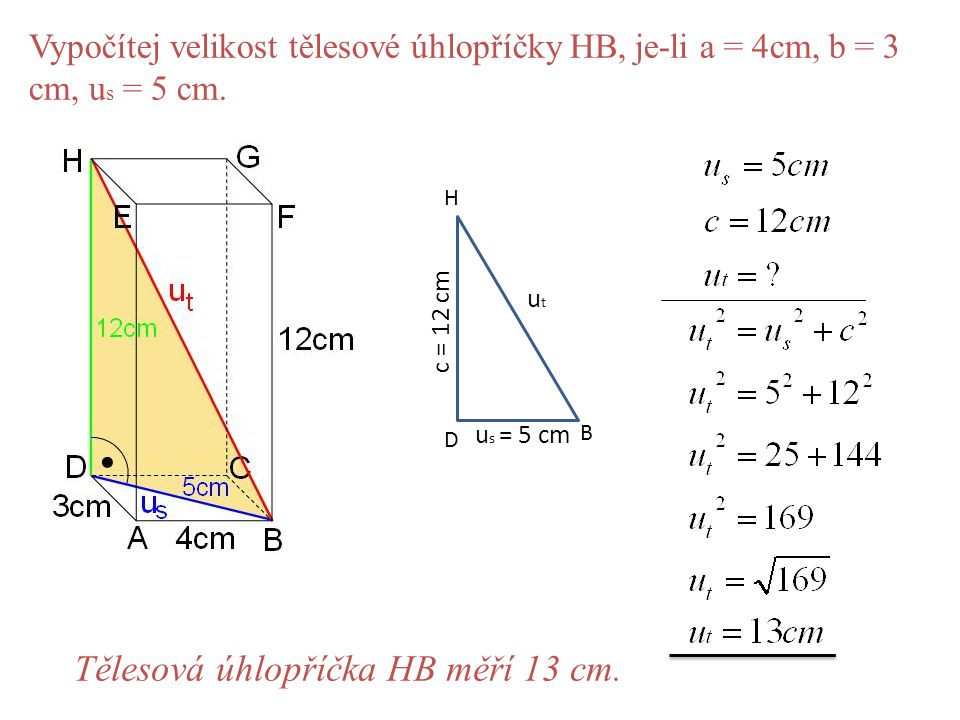 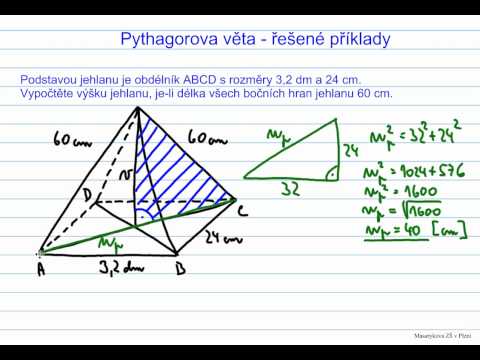 DÚ: 34/5a)b)